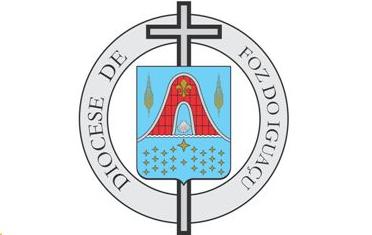 DIOCESE DE FOZ DO IGUAÇUCentro Diocesano de PastoralAv. Paraná, 1431, sala 1 – Bairro Maracanã – CEP 85852-000Foz do Iguaçu – PRe-mail: cdpastoral@hotmail.com / Fone: 35720513 / 99957-0036LADAINHA A SÃO JOSÉSENHOR, tende piedade de nós.JESUS CRISTO, tende piedade de nós.SENHOR, tende piedade de nós.JESUS CRISTO, ouvi-nos.JESUS CRISTO, atendei-nos.DEUS PAI, tende piedade de nós,DEUS FILHO, Redentor do Mundo, tende piedade …ESPÍRITO SANTO, que sois DEUS, tende piedade… SANTÍSSIMA TRINDADE QUE SOIS UM SÓ DEUS, tende piedade de nós.SANTA MARIA, rogai por nós,SÃO JOSÉ, rogai por nós,ILUSTRE DESCENTENTE DE DAVI, rogai por nós,LUZ DOS PATRIARCAS, rogai por nós,ESPOSO DA MÃE DE DEUS, rogai por nós,PAI NUTRÍCIO DO FILHO DE DEUS, rogai por nós,INSÍGNE DEFENSOR DE CRISTO, rogai por nós,CHEFE DA SAGRADA FAMÍLIA, rogai por nós,JOSÉ JUSTÍSSIMO, rogai por nós,JOSÉ CASTÍSSIMO, rogai por nós,JOSÉ PRUDENTÍSSIMO, rogai por nós,JOSÉ FORTÍSSIMO, rogai por nós,JOSÉ OBEDIENTÍSSIMO, rogai por nós,JOSÉ FIDELÍSSIMO, rogai por nós,ESPELHO DE PACIÊNCIA, rogai por nós,AMADOR DA POBREZA, rogai por nós,MODELO DOS OPERÁRIOS, rogai por nós,HONRA DA VIDA DOMÉSTICA, rogai por nós,GUARDA DAS VIRGENS, rogai por nós,AMPARO DAS FAMÍLIA, rogai por nós,ALÍVIO DOS INFELIZES, rogai por nós,ESPERANÇA DOS ENFERMOS, rogai por nós,PADROEIRO DOS MORIBUNDOS, rogai por nós,TERROR DOS DEMÔNIOS, rogai por nós,PROTETOR DA SANTA IGREJA, rogai por nós,CORDEIRO DE DEUS, QUE TIRAIS O PECADO DO MUNDO, perdoai-nos, SENHOR.CORDEIRO DE DEUS, QUE TIRAIS O PECADO DO MUNDO, ouvi-nos, SENHOR.CORDEIRO DE DEUS, QUE TIRAIS O PECADO DO MUNDO, tende piedade de nós, SENHOR.CONSTITUIU-SE SENHOR DE SUA CASA.E PRÍNCIPE DE TODAS AS SUAS POSSESSÕES.Ó Deus, que, por uma inefável providência, vos dignastes escolher, o bem-aventurado são José, para esposo de vossa mãe santíssima, concedei-nos que aquele mesmo, que na terra veneramos como protetor, mereçamos tê-lo no céu, como intercessor. Vós que viveis e reinais por todos os séculos dos séculos. AMÉM.